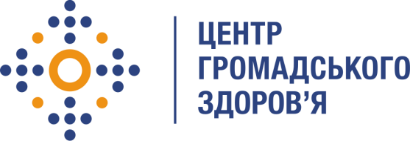 Державна установа 
«Центр громадського здоров’я Міністерства охорони здоров’я України» оголошує конкурс для відбору  КЕРІВНИКА МДК в рамках в рамках програми Глобального фонду по боротьбі зі СНІДом, туберкульозом та малярієюНазва позиції: Керівник регіональної мультидисциплінарної команди (МДК)Кількість позицій: 2Регіон діяльності: Луганська, ХарківськаПеріод виконання робіт: січень  –  червень 2020 рокуРівень зайнятості:– 3  дні на місяцьІнформація щодо установи:Головним завданнями Державної установи «Центр громадського здоров’я Міністерства охорони здоров’я України» (далі – Центр) є діяльність у сфері громадського здоров’я. Центр виконує лікувально-профілактичні, науково-практичні та організаційно-методичні функції у сфері охорони здоров’я з метою забезпечення якості лікування хворих на cоціально-небезпечні захворювання, зокрема ВІЛ/СНІД, туберкульоз, наркозалежність, вірусні гепатити тощо, попередження захворювань в контексті розбудови системи громадського здоров’я. Центр приймає участь в розробці регуляторної політики і взаємодіє з іншими міністерствами, науково-дослідними установами, міжнародними установами та громадськими організаціями, що працюють в сфері громадського здоров’я та протидії соціально небезпечним захворюванням.Основні обов'язки:1.	Забезпечення виконання цілей по набору нових пацієнтів на АРТ, їх утриманню в лікуванні та досягнення невизначального рівня вірусного навантаження в регіоні.2.	Забезпечення доведення цілей до лікарів всіх сайтів АРТ.3.	Проведення моніторингових візитів на сайти регіону з метою оцінки ефективності виконання цілей набору.4.	Проведення регулярних зустрічей з місцевими НУО, соціальними службами та медичними установами з питань зміцнення співпраці для поліпшення тестування на ВІЛ в регіоні, постановки на облік, утриманню в лікуванні та підвищення якості надання медичних та соціальних послуг ЛЖВ.5.	Координація діяльності всіх членів регіональної МДК.6.	Погодження звітів всіх членів команди МДК .7.	Виконання інших обов’язків відповідно до Плану заходів діяльності МДК за запитом національного координатора МДК та/або керівництва Центру.Вимоги до професійної компетентності:Вища медична освіта;Знання нормативно-правової бази з питань ВІЛ-інфекції/СНІДу,Досвід роботи у сфері профілактики/лікування ВІЛ;Відмінне знання усної та письмової ділової української мови;Добре володіння пакетом програм MS Office;Чітке дотримання термінів виконання завдань;Відповідальність.Резюме мають бути надіслані електронною поштою на електронну адресу: vacancies@phc.org.ua. В темі листа, будь ласка, зазначте: «07-2020  Керівник МДК».Термін подання документів – до 19 січня 2020 року, реєстрація документів 
завершується о 18:00.За результатами відбору резюме успішні кандидати будуть запрошені до участі у співбесіді. У зв’язку з великою кількістю заявок, ми будемо контактувати лише з кандидатами, запрошеними на співбесіду (тобто вони стають учасниками конкурсу). Умови завдання та контракту можуть бути докладніше обговорені під час співбесіди.Державна установа «Центр громадського здоров’я Міністерства охорони здоров’я України»  залишає за собою право повторно розмістити оголошення про вакансію, скасувати конкурс на заміщення вакансії, запропонувати посаду зі зміненими обов’язками чи з іншою тривалістю контракту.